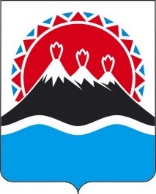 П О С Т А Н О В Л Е Н И ЕРЕГИОНАЛЬНОЙ СЛУЖБЫ ПО ТАРИФАМ И ЦЕНАМ КАМЧАТСКОГО КРАЯг. Петропавловск-КамчатскийВ соответствии с Федеральным законом от 27.07.2010 № 190-ФЗ
«О теплоснабжении», постановлением Правительства Российской Федерации от 22.10.2012 № 1075 «О ценообразовании в сфере теплоснабжения», приказом ФСТ России от 13.06.2013 № 760-э «Об утверждении Методических указаний по расчету регулируемых цен (тарифов) в сфере теплоснабжения», законом Камчатского края от 24.11.2020 № 521 «О краевом бюджете на 2021 год и на плановый период 2022 и 2023 годов», постановлением Правительства Камчатского края от 19.12.2008
№ 424-П «Об утверждении Положения о Региональной службе по тарифам и ценам Камчатского края», протоколом Правления Региональной службы по тарифам и ценам Камчатского края от 02.06.2021 № ХХПОСТАНОВЛЯЮ:1. Внести в приложения 5, 7 к постановлению Региональной службы по тарифам и ценам Камчатского края от 20.12.2018 № 446 «Об утверждении тарифов в сфере теплоснабжения ПАО «Камчатскэнерго» потребителям Раздольненского сельского поселения Елизовского района, на 2019 - 2023 годы» изменения, изложив их в редакции согласно приложениям 1, 2 к настоящему постановлению.2. Настоящее постановление вступает в силу через десять дней после дня его официального опубликования.Тарифы на теплоноситель, поставляемый ПАО «Камчатскэнерго» потребителям Раздольненского сельского поселения Елизовского муниципального района на основе холодной воды, приобретаемой у МКП «Раздольненский водоканал»,
на 2019 - 2023 годы<*> значения льготных тарифов на теплоноситель, поставляемый населению и исполнителям коммунальных услуг для населения на период 2022 и 2023 годов устанавливаются при ежегодной корректировке тарифов экономически обоснованных с учетом утвержденных индексов изменения размера вносимой гражданами платы за коммунальные услуги в среднем по субъектам Российской Федерации и предельно допустимых отклонений по отдельным муниципальным образованиям от величины указанных индексов по субъектам Российской Федерации в соответствии с Основами формирования индексов изменения размера платы граждан за коммунальные услуги в Российской Федерации, утвержденными постановлением Правительства Российской Федерации от 30.04.2014 № 400 «О формировании индексов изменения размера платы граждан за коммунальные услуги в Российской Федерации».* Выделяется в целях реализации пункта 6 статьи 168 Налогового кодекса Российской Федерации (часть вторая)».Тарифы на горячую воду в открытой системе теплоснабжения (горячего водоснабжение), поставляемую ПАО «Камчатскэнерго» потребителям Раздольненского сельского поселения Елизовского муниципального района на основе холодной воды, приобретаемой у МКП «Раздольненский водоканал»,
на 2019 - 2023 годы<*> значение компонента на тепловую энергию и теплоноситель для населения и исполнителям коммунальных услуг для населения на период 2022 и 2023 годов устанавливается при ежегодной корректировке тарифов с учетом утвержденных индексов изменения размера вносимой гражданами платы за коммунальные услуги в среднем по субъектам Российской Федерации и предельно допустимых отклонений по отдельным муниципальным образованиям от величины указанных индексов по субъектам Российской Федерации в соответствии с Основами формирования индексов изменения размера платы граждан за коммунальные услуги в Российской Федерации, утвержденными постановлением Правительства Российской Федерации от 30.04.2014 № 400 «О формировании индексов изменения размера платы граждан за коммунальные услуги в Российской Федерации».* Выделяется в целях реализации пункта 6 статьи 168 Налогового кодекса Российской Федерации (часть вторая)Примечание: приказом Министерства жилищно-коммунального хозяйства и энергетики Камчатского края от 30.11.2015 № 595 «Об утверждении нормативов расхода тепловой энергии, используемой на подогрев холодной воды для предоставления коммунальной услуги по горячему водоснабжению в муниципальных образованиях, расположенных в границах Елизовского муниципального района Камчатского края» утвержден норматив расхода тепловой энергии, используемой на подогрев холодной воды для предоставления коммунальной услуги по горячему водоснабжению ПАО «Камчатскэнерго» в Елизовском муниципальном районе Камчатского края. В соответствии с пунктом 42 Правил предоставления коммунальных услуг собственникам и пользователям помещений в многоквартирных домах и жилых домов, утвержденных постановлением Правительства Российской Федерации от 06.05.2011 № 354, расчетная величина однокомпонентного тарифа на горячую воду в открытой системе теплоснабжения (горячее водоснабжение) населению и исполнителям коммунальных услуг для населения с учетом вида благоустройства и с учетом НДС составляет:».[Дата регистрации]№[Номер документа]О внесении изменений в приложения 5, 7 к постановлению Региональной службы по тарифам и ценам Камчатского края от 20.12.2018 № 446 «Об утверждении тарифов в сфере теплоснабжения ПАО «Камчатскэнерго» потребителям Раздольненского сельского поселения Елизовского района, на 2019 - 2023 годы»Врио руководителя[горизонтальный штамп подписи 1]В.А. ГубинскийПриложение 1к постановлению Региональной службыпо тарифам и ценам Камчатского края от 02.06.2021 № ХХХ«Приложение 5к постановлению Региональной службыпо тарифам и ценам Камчатского края от 20.12.2018 № 446№ п/пНаименование регулируемой организацииВид тарифаГод (период)Вид теплоносителяВид теплоносителя№ п/пНаименование регулируемой организацииВид тарифаГод (период)ВодаПар1.Экономически обоснованный тариф для прочих потребителей
(тарифы указываются без НДС)Экономически обоснованный тариф для прочих потребителей
(тарифы указываются без НДС)Экономически обоснованный тариф для прочих потребителей
(тарифы указываются без НДС)Экономически обоснованный тариф для прочих потребителей
(тарифы указываются без НДС)Экономически обоснованный тариф для прочих потребителей
(тарифы указываются без НДС)1.1ПАО «Камчатскэнерго»одноставочный руб./куб.м01.01.2019 -30.06.201922,691.2ПАО «Камчатскэнерго»одноставочный руб./куб.м01.07.2019 -  31.12.201923,671.3ПАО «Камчатскэнерго»одноставочный руб./куб.м01.01.2020 -30.06.202023,671.4ПАО «Камчатскэнерго»одноставочный руб./куб.м01.07.2020 -  31.12.202024,801.5ПАО «Камчатскэнерго»одноставочный руб./куб.м01.01.2021 -11.06.202124,801.6ПАО «Камчатскэнерго»одноставочный руб./куб.м12.06.2021 -30.06.202135,421.7ПАО «Камчатскэнерго»одноставочный руб./куб.м01.07.2021 -  31.12.202137,471.8ПАО «Камчатскэнерго»одноставочный руб./куб.м01.01.2022 -30.06.2022-1.9ПАО «Камчатскэнерго»одноставочный руб./куб.м01.07.2022 -  31.12.2022-1.10ПАО «Камчатскэнерго»одноставочный руб./куб.м01.01.2023 -30.06.2023-1.11ПАО «Камчатскэнерго»одноставочный руб./куб.м01.07.2023 -  31.12.2023-2.Экономически обоснованный тариф для населения (тарифы указываются с НДС)*Экономически обоснованный тариф для населения (тарифы указываются с НДС)*Экономически обоснованный тариф для населения (тарифы указываются с НДС)*Экономически обоснованный тариф для населения (тарифы указываются с НДС)*Экономически обоснованный тариф для населения (тарифы указываются с НДС)*2.1ПАО «Камчатскэнерго»одноставочный руб./куб.м01.01.2019 -30.06.201927,232.2ПАО «Камчатскэнерго»одноставочный руб./куб.м01.07.2019 -  31.12.201928,402.3ПАО «Камчатскэнерго»одноставочный руб./куб.м01.01.2020 -30.06.202028,402.4ПАО «Камчатскэнерго»одноставочный руб./куб.м01.07.2020 -  31.12.202029,762.5ПАО «Камчатскэнерго»одноставочный руб./куб.м01.01.2021 -11.06.202129,762.6ПАО «Камчатскэнерго»одноставочный руб./куб.м12.06.2021 -30.06.202142,502.7ПАО «Камчатскэнерго»одноставочный руб./куб.м01.07.2021 -  31.12.202144,962.8ПАО «Камчатскэнерго»одноставочный руб./куб.м01.01.2022 -30.06.2022-2.9ПАО «Камчатскэнерго»одноставочный руб./куб.м01.07.2022 -  31.12.2022-2.10ПАО «Камчатскэнерго»одноставочный руб./куб.м01.01.2023 -30.06.2023-2.11ПАО «Камчатскэнерго»одноставочный руб./куб.м01.07.2023 -  31.12.2023-3.Льготный (сниженный) тариф для населения и исполнителей коммунальных услуг
(тарифы указываются с учетом НДС)*Льготный (сниженный) тариф для населения и исполнителей коммунальных услуг
(тарифы указываются с учетом НДС)*Льготный (сниженный) тариф для населения и исполнителей коммунальных услуг
(тарифы указываются с учетом НДС)*Льготный (сниженный) тариф для населения и исполнителей коммунальных услуг
(тарифы указываются с учетом НДС)*Льготный (сниженный) тариф для населения и исполнителей коммунальных услуг
(тарифы указываются с учетом НДС)*3.1ПАО «Камчатскэнерго»одноставочный руб./куб.м01.01.2019 -30.06.201927,233.2ПАО «Камчатскэнерго»одноставочный руб./куб.м01.07.2019 -  31.12.201928,403.3ПАО «Камчатскэнерго»одноставочный руб./куб.м01.01.2020 -30.06.202028,403.4ПАО «Камчатскэнерго»одноставочный руб./куб.м01.07.2020 -  31.12.202029,763.5ПАО «Камчатскэнерго»одноставочный руб./куб.м01.01.2021 -11.06.202129,763.6ПАО «Камчатскэнерго»одноставочный руб./куб.м12.06.2021 -30.06.202124,803.7ПАО «Камчатскэнерго»одноставочный руб./куб.м01.07.2021 -  31.12.202124,803.8ПАО «Камчатскэнерго»одноставочный руб./куб.м01.01.2022 -30.06.2022<*>3.9ПАО «Камчатскэнерго»одноставочный руб./куб.м01.07.2022 -  31.12.2022<*>3.10ПАО «Камчатскэнерго»одноставочный руб./куб.м01.01.2023 -30.06.2023<*>3.11ПАО «Камчатскэнерго»одноставочный руб./куб.м01.07.2023 -  31.12.2023<*>Приложение 2к постановлению Региональной службыпо тарифам и ценам Камчатского края от 02.06.2021 № ХХХ«Приложение 7к постановлению Региональной службыпо тарифам и ценам Камчатского края от 20.12.2018 № 446№ п/пНаименование регулируемой организацииГод (период)Компонент на теплоноситель, руб./куб.мКомпонент на тепловую энергиюКомпонент на тепловую энергиюКомпонент на тепловую энергиюКомпонент на тепловую энергию№ п/пНаименование регулируемой организацииГод (период)Компонент на теплоноситель, руб./куб.мОдноставочный тариф, руб./ГкалДвухставочный тарифДвухставочный тарифДвухставочный тариф№ п/пНаименование регулируемой организацииГод (период)Компонент на теплоноситель, руб./куб.мОдноставочный тариф, руб./ГкалСтавка за мощность, тыс. руб./Гкал/час в мес.Ставка за мощность, тыс. руб./Гкал/час в мес.Ставка за тепловую энергию, руб./Гкал1.Экономически обоснованный тариф для прочих потребителей
(тарифы указываются без НДС)Экономически обоснованный тариф для прочих потребителей
(тарифы указываются без НДС)Экономически обоснованный тариф для прочих потребителей
(тарифы указываются без НДС)Экономически обоснованный тариф для прочих потребителей
(тарифы указываются без НДС)Экономически обоснованный тариф для прочих потребителей
(тарифы указываются без НДС)Экономически обоснованный тариф для прочих потребителей
(тарифы указываются без НДС)Экономически обоснованный тариф для прочих потребителей
(тарифы указываются без НДС)1.1ПАО «Камчатскэнерго»01.01.2019 - 30.06.201922,699 737,801.2ПАО «Камчатскэнерго»01.07.2019 - 31.12.201923,679 892,831.3ПАО «Камчатскэнерго»01.01.2020 - 30.06.202023,679 892,831.4ПАО «Камчатскэнерго»01.07.2020 - 31.12.202024,8011 376,751.5ПАО «Камчатскэнерго»01.01.2021 -11.06.202124,8010 786,551.6ПАО «Камчатскэнерго»12.06.2021 -30.06.202135,4210 786,551.7ПАО «Камчатскэнерго»01.07.2021 - 31.12.202137,4711 538,501.8ПАО «Камчатскэнерго»01.01.2022 - 30.06.2022-10 255,371.9ПАО «Камчатскэнерго»01.07.2022 - 31.12.2022-10 970,811.10ПАО «Камчатскэнерго»01.01.2023 - 30.06.2023-10 732,011.11ПАО «Камчатскэнерго»01.07.2023 - 31.12.2023-11 168,642.Экономически обоснованный тариф для населения (тарифы указываются с НДС)*Экономически обоснованный тариф для населения (тарифы указываются с НДС)*Экономически обоснованный тариф для населения (тарифы указываются с НДС)*Экономически обоснованный тариф для населения (тарифы указываются с НДС)*Экономически обоснованный тариф для населения (тарифы указываются с НДС)*Экономически обоснованный тариф для населения (тарифы указываются с НДС)*Экономически обоснованный тариф для населения (тарифы указываются с НДС)*2.1ПАО «Камчатскэнерго»01.01.2019 - 30.06.201927,2311 685,362.2ПАО «Камчатскэнерго»01.07.2019 - 31.12.201928,4011 871,402.3ПАО «Камчатскэнерго»01.01.2020 - 30.06.202028,4011 871,402.4ПАО «Камчатскэнерго»01.07.2020 - 31.12.202029,7613 652,102.5ПАО «Камчатскэнерго»01.01.2021 -11.06.202129,7612 943,862.6ПАО «Камчатскэнерго»12.06.2021 -30.06.202142,5012 943,862.7ПАО «Камчатскэнерго»01.07.2021 - 31.12.202144,9613 846,202.8ПАО «Камчатскэнерго»01.01.2022 - 30.06.2022-12 306,442.9ПАО «Камчатскэнерго»01.07.2022 - 31.12.2022-13 164,972.10ПАО «Камчатскэнерго»01.01.2023 - 30.06.2023-12 878,412.11ПАО «Камчатскэнерго»01.07.2023 - 31.12.2023-13 402,373.Льготный (сниженный) тариф для населения и исполнителей коммунальных услуг
(тарифы указываются с учетом НДС)*Льготный (сниженный) тариф для населения и исполнителей коммунальных услуг
(тарифы указываются с учетом НДС)*Льготный (сниженный) тариф для населения и исполнителей коммунальных услуг
(тарифы указываются с учетом НДС)*Льготный (сниженный) тариф для населения и исполнителей коммунальных услуг
(тарифы указываются с учетом НДС)*Льготный (сниженный) тариф для населения и исполнителей коммунальных услуг
(тарифы указываются с учетом НДС)*Льготный (сниженный) тариф для населения и исполнителей коммунальных услуг
(тарифы указываются с учетом НДС)*Льготный (сниженный) тариф для населения и исполнителей коммунальных услуг
(тарифы указываются с учетом НДС)*3.1ПАО «Камчатскэнерго»01.01.2019 - 30.06.201927,234 242,633.2ПАО «Камчатскэнерго»01.07.2019 - 31.12.201928,403 900,003.3ПАО «Камчатскэнерго»01.01.2020 - 30.06.202028,403 900,003.4ПАО «Камчатскэнерго»01.07.2020 - 31.12.202029,763 877,963.5ПАО «Камчатскэнерго»01.01.2021 -11.06.202129,763 877,963.6ПАО «Камчатскэнерго»12.06.2021 -30.06.202124,803 877,963.7ПАО «Камчатскэнерго»01.07.2021 - 31.12.202124,803 800,003.8ПАО «Камчатскэнерго»01.01.2022 - 30.06.2022<*><*>3.9ПАО «Камчатскэнерго»01.07.2022 - 31.12.2022<*><*>3.10ПАО «Камчатскэнерго»01.01.2023 - 30.06.2023<*><*>3.11ПАО «Камчатскэнерго»01.07.2023 - 31.12.2023<*><*>Тип благоустройстваНорматив расхода тепловой энергии, Гкал на 1 куб.м.Норматив расхода тепловой энергии, Гкал на 1 куб.м.Расчетный тариф на горячую воду,руб./куб. метр01.01.2019 - 30.06.201901.01.2019 - 30.06.201901.01.2019 - 30.06.201901.01.2019 - 30.06.2019с полотенцесушителями0,0617289,00289,00без полотенцесушителей0,0569268,64268,6401.07.2019 - 31.12.201901.07.2019 - 31.12.201901.07.2019 - 31.12.201901.07.2019 - 31.12.2019с полотенцесушителями0,0617269,03269,03без полотенцесушителей0,0569250,31250,3101.01.2020 - 30.06.202001.01.2020 - 30.06.202001.01.2020 - 30.06.202001.01.2020 - 30.06.2020с полотенцесушителями0,0617269,03269,03без полотенцесушителей0,0569250,31250,3101.07.2020 - 31.12.202001.07.2020 - 31.12.202001.07.2020 - 31.12.202001.07.2020 - 31.12.2020с полотенцесушителями0,0617269,03269,03без полотенцесушителей0,0569250,42250,4201.01.2021 - 11.06.202101.01.2021 - 11.06.202101.01.2021 - 11.06.202101.01.2021 - 11.06.2021с полотенцесушителями0,0617269,03269,03без полотенцесушителей0,0569250,42250,4212.06.2021 - 30.06.2021с полотенцесушителями0,0617264,07264,07без полотенцесушителей0,0569245,46245,4601.07.2021 - 31.12.202101.07.2021 - 31.12.202101.07.2021 - 31.12.202101.07.2021 - 31.12.2021с полотенцесушителями0,0617259,26259,26без полотенцесушителей0,0569241,02241,02